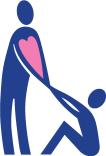  
sociálních služeb na OtrokovickuZápis z jednání pracovní skupiny Rodiny s dětmiv rámci projektu Monitoring a vyhodnocování KPSS na OtrokovickuDne:			úterý 22. 5. 2012 v 9.00 hodinMísto konání:   		MěÚ OtrokovicePřítomno 11 osob (viz prezenční listina)Body jednání Informace o průběhu KPSS od posledního jednání pracovní skupiny.Dne 1.5.2012 započal projekt Monitoring a vyhodnocování KPSS na Otrokovicku, který je financován ESF v rámci OP LZZ. Pod záštitou projektu bude nadále probíhat proces KPSS, a to až do 30.4.2014.Došlo ke sloučení Pracovní skupiny Osoby ohrožené sociálně patolotickými jevy s PS Drogy v Otrokovicích a také sloučení PS Osoby v krizi s PS Bezdomovci v Otrokovicích. Šlo o PS vytvořené panem místostarostou k řešení aktuální problematiky v dané oblasti. Jelikož je oblast řešených problémů podobná jako v PS realizovaných v rámci KPSS, došlo k jejich sloučení.Inovace v komunitním plánování od května 2012, návrh nové struktury jednání pracovních skupin, noví členové expertní skupiny a jejich role v KPSS.Organizační schéma KPSSV návaznosti na inovace v procesu komunitního plánování na Otrokovicku, které mají za cíl zlepšit řízení a zvýšit odbornost procesu, byla upravena organizační struktura a nově definovány úkoly jednotlivých orgánů komunitního plánování. Proces komunitního plánování sociálních služeb na Otrokovicku má tři roviny, které se promítají do aktivit. Jedná se o:Řešení aktuálních odborných témat jednotlivých cílových skupin,tvorbu komunitního plánu, monitoring a vyhodnocování s návazností na systém dotací z rozpočtu města Otrokovice, resp. obcí ORPTéto skutečnosti musí odpovídat rozdělení úkolů jednotlivých orgánů komunitního plánování a větší důraz na specializaci a řízení procesu. Zároveň je třeba dbát na dostatečný prostor a bezpečné prostředí pro zapojení uživatelů a veřejnosti do aktivit komunitního plánování. Nadále je třeba naplňovat principy komunitního plánování.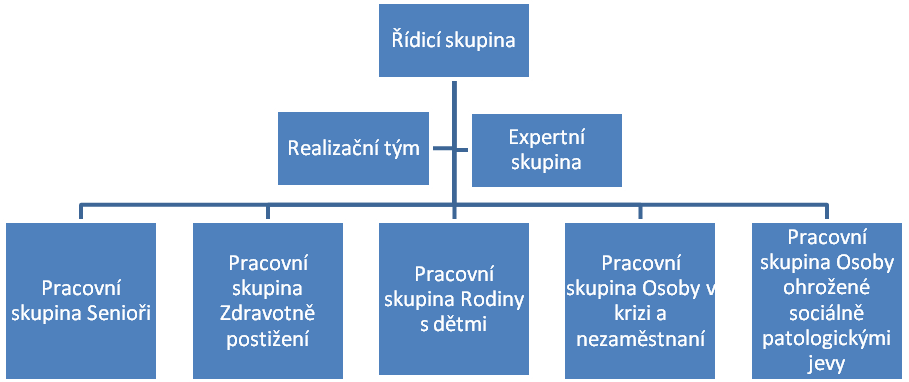 Řídicí skupinaŘídicí skupina je nejvyšším orgánem partnerství, které na Otrokovicku realizuje proces komunitního plánování sociálních služeb.Úkolem členů řídicí skupiny je:Kontrolovat průběh procesu komunitního plánováníPřipomínkovat a schvalovat zásadní dokumenty Přicházet s tématy a návrhy pro práci řídicí skupiny, expertní skupiny a pracovních skupinZpracovávat a přednášet jednotlivá aktuální témata pro setkání řídicí skupinyRealizační týmRealizační tým vytváří organizační zázemí partnerství, které na Otrokovicku realizuje proces komunitního plánování sociálních služeb.Úkolem členů realizačního týmu je:Svolávat a organizačně zajišťovat setkávání orgánů komunitního plánování. Zajistit komunikaci v rámci struktur komunitního plánováníZpracovávat dokumenty a plnit úkoly definované při komunitním plánováníPřicházet s tématy a návrhy pro práci řídicí skupiny, expertní skupiny a pracovních skupinKoordinovat komunikaci a sdílení informací se Zlínským krajemZajišťovat aktivity komunikace s veřejností a další doprovodné akce procesu KPSSZajistit sběr a sledovat realizaci podnětů a připomínekExpertní skupinaExpertní skupina je odborným týmem procesu komunitního plánování sociálních služeb. Jejím úkolem je propojovat aktuálními odbornými tématy řídicí skupinu a pracovní skupiny, spolupracovat s realizačním týmem na projektu Monitoring a hodnocení KPSS na Otrokovicku a přenášet informace spojené s SPRSS ZK.Úkolem členů expertní skupiny je:Přicházet s tématy a návrhy pro práci řídicí skupiny, expertní skupiny a pracovních skupinZpracovávat dokumenty a plnit úkoly definované při komunitním plánováníZajišťovat komunikaci a sdílení informací se Zlínským krajemZajišťovat odbornou část setkání pracovní skupiny a odborná témata pro setkání řídicí skupinyZajišťovat program setkání expertní skupinyZajišťovat vzájemnou komunikaci členů expertní skupinyPracovní skupinaPracovní skupina je orgánem komunitního plánování, který je určen pro co možná nejširší zapojení uživatelů sociálních služeb do řešení témat komunitního plánování. Úkolem členů pracovní skupiny je:Přicházet s tématy a návrhy pro práci řídicí skupiny, expertní skupiny a pracovních skupinPodílet se na zpracovávání dokumentů a úkolů definovaných při komunitním plánováníShromažďovat podněty a připomínky a diskutovat o aktuálních tématech cílové skupinyProgram setkání pracovní skupinyCílem je skloubit vyšší odbornost práce pracovní skupiny a zároveň zachovat možnost širokého zapojení laiků z řad veřejnosti a uživatelů sociálních služeb.Setkání pracovní skupiny se budou skládat ze tří hlavních částí: 1. Odborná část připravená členem nebo členy expertní skupiny, sestávající z odborného referátu k aktuálním tématům cílové skupiny a řízené diskuse k němu. 2. Informační a pracovní část připravená realizačním týmem sestávající z obecných informací o sociální oblasti, přehledu plnění úkolů, definování nových úkolů a vypořádání podnětů a připomínek.3. Diskusní část zaměřená na sdílení informací mezi členy pracovní skupiny, definování úkolů a sběr podnětů a připomínek. Interní devatero realizačního týmu pro řízení procesu KPHarmonogram – realizační tým má stanoven harmonogram jednotlivých aktivit, který je průběžně vyhodnocován a aktualizovánProgram – program je stanoven minimálně jeden měsíc předem v návaznosti na úkoly z předchozího setkání. Dva týdny před setkáním je program aktualizován a jeden týden před setkáním upřesněn.Pozvánka – pozvánka na setkání je rozesílána minimálně 14 dnů před setkáním v případě, že zápis z minulého setkání obsahuje datum setkání. U akcí, které nemají termín stanovený formou zápisu je pozvánka zasílána 1 měsíc předem.Podklady – úkolem realizačního týmu je společně s pozvánkou, nejpozději s týdenním předstihem rozeslat podklady pro jednání pracovní skupiny a řídicí skupiny, a to v součinnosti se členy expertní skupiny.Prostor – prostor je zajištěn před rozesláním pozvánek. Průběh setkání je řízen facilitátorem, vždy je k dispozici drobné pohoštění. Zápis je pořizován formou uvedení stručné informace o projednávaném tématu, zápisem usnesení (v případě že bylo přijato) a tabulkou úkolů. Není nezbytné uvádět doslova, co bylo řečeno a kým. Obvykle je rozeslán do tří dnů po termínu setkání.Řízení plnění úkolů spočívá především v průběžné komunikaci, spolupráci a kontrole osob odpovědných za plnění úkolů.Sdílení – všechny relevantní informace jsou neprodleně umisťovány na web KPSS.Jak spolupracovat se zástupci uživatelů – rodin s dětmi? Nemusí chodit do PS, ale je potřeba mít na uživatele kontakty, obracet se na ně s aktuálními problémy. Všichni jsme zástupci rodin s dětmi, je to však dostatečné?Lidé neví, co mohou od KP očekávat. Když se ocitnou „uprostřed“ procesu KPSS, nemusí se zorientovat, což je může odradit. Návrh řešení: avizovat veřejnosti, že se bude řešit konkrétní téma, srozumitelně podat prostřednictvím MTVO, ON, ordinací dětského lékaře s tím, že jde o problém ze života, ke kterému mají co říci a že chceme slyšet jejich názor. Napojit se na organizace, do kterých rodiče chodí, a jejich prostřednictvím rodiny kontaktovat a v daném zařízení si s rodiči povykládat (MC, církevní organizace, Stůňata, DDM - CVČ apod.). Konkrétní témata: cyklostezky, hřiště, bezbariérové trasy apod.Problémy k aktuálnímu řešení.Tréninkové bydlení na způsob sociálního bydlení (např. rodina, která má dluh na nájemném), za rodinou dochází TSR nebo SOC, učí hospodařit lidi s penězi, hygienickým návykům apod. Ostravsko-opavská charita začala provozovat tuto službu – mají v nájmu pár bytů, kde ji provozují. Mohly by v rámci toho být podchyceny i děti z dětských domovů, nemuselo by jít o úzkou cílovou skupinu, ale spíše širší, v souladu s potřebou.V nájemní smlouvě by muselo být zakotveno, že budou klienti spolupracovat s terénní službou. Bylo by to pro klienty motivační, že jim zůstane střecha nad hlavou. Město by mělo mít bytovou koncepci, o níž se v současné době vede diskuze (o výši nájemného, definice kategorií bytů, informace o nájemnících, co pro ně znamená zvýšení nájemného, co městu přinese zvýšení/snížení nájemného, jaké budou dopady). Zpracovává se informační materiál pro RMO, pokud RMO bude chtít zpracovávat koncepci, bude prostor pro naši práci.Problém nyní je, že současné sociální byty nejsou vhodné pro bydlení rodin s dětmi (Příčná, U Letiště). Současná cílová skupina jsou jednotlivci v obtížné sociální situaci. Smlouvy jsou na dobu určitou, zprvu na 3 měsíce, pokud člověk nespolupracuje nebo se mu nedaří tam bydlet, není mu smlouva prodloužena.Člověk, který dostává přidělený tento byt, řeší svou situaci se sociálním pracovníkem, probíhá tedy sociální práce. Nejde ale o rodiny s dětmi a není písemně daná podmínka spolupráce. Pro rodiny s dětmi jsou byty na Nádražní ul. a na K. Čapka. Různé.Dofinancování SSL v r. 2012 – ozval se KÚ ZK s tím, že mapuje potřebu dofinancování služeb, materiál je třeba zaslat do 25.5. V našich službách je třeba 1,1 mil. na dofinancování Charity sv. Anežky Otrokovice, 1 mil. potřebuje Naděje Otrokovice, pečovatelské služby a Domov pro seniory Napajedla 3 mil. Kč. Další miliony chybí SENIORu. Pravidla ZK – ZK nedá víc než obec. ZK čeká na podklady.Terénní služba rodinám s dětmi – problém se stravováním v klientských rodinách. Nešlo by vyčlenit nějakou částku na účast dětí na kurzu vaření v ZŠ (rodiny musí hradit potraviny, z nichž se na kurzu v ZŠ vaří, rodiny to nechtějí financovat a děti se pak kurzů neúčastní). Ideální je účast na kurzech na způsob zdravého vaření, které může sekundárně přispět k omezení rizika bulimie, anorexie.Praktické ZŠ má kurz s určitou dotací, ostatní školy nikoli. Úkoly.Tabulka nových úkolůTermín dalšího setkání:Úterý 24.7.2012, 9:00 hod.22.5.2012Zapsala Mgr. Eva KuchařováCOKDOS KÝMDO KDYSPLNĚNO/NEPOZNÁMKAposlat obecné podmínky přidělování sociálních bytů (pí Rektoříkové, pí Halasové)K. Hric23.5.definovat rozdíl mezi sociálními a tréninkovými byty, charakterizovat danou službu, cílovou skupinuL. RektoříkováK. Hric25.5.zpracovat návrh na vyčlenění tréninkových bytů i pro rodiny s dětmi (vyčlenění městských bytů na byty s tímto statutem)L. RektoříkováV. HalasováK. HricB. Štosová25.5.schůzka 25.5.zmapovat zájem v klientských rodinách o kurz vaření pro dětiL. Rektoříková – zájem za TSRB. Štosová – zájem žáků ZŠ13.7.vytvořit kurz vaření pro děti (+ zdůvodnění, proč je to pro dítě potřebné a čím ho to poškodí, když se kurzu nezúčastní – aby se ÚP co nejhůře zamítala dávka pro rodinu, která si bude žádat o dávku na zaplacení tohoto kurzu)J. Kovářová24.8.sklad s nábytkem – zjistit, zda je možnost mít někde – nejlépe bezplatný – prostor, kde by byl darovaný nábytek, který by využili klienti TSR a dalších SSL – zařadit tuto službu do sociálního podnikuK. Horáková23.5.na schůzce k soc. podniku